Holston Valley Unitarian Universalist Church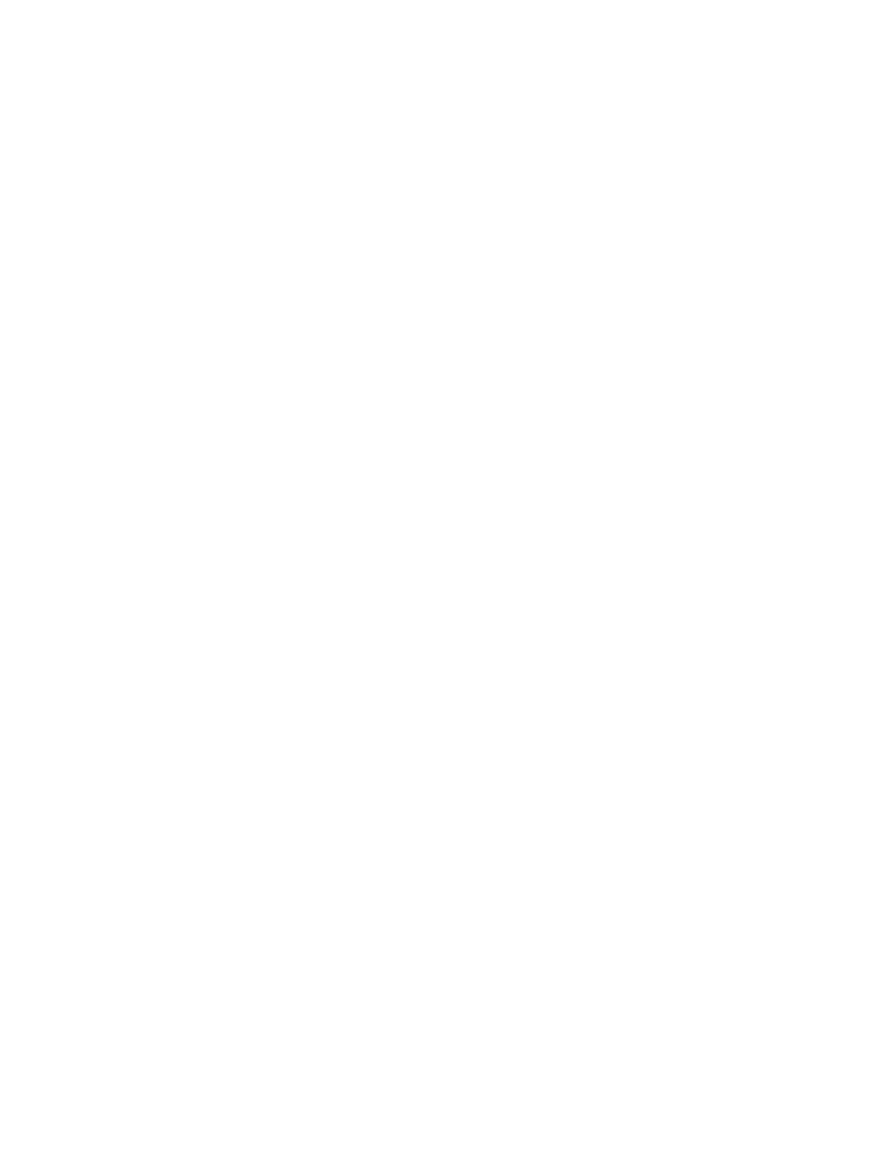 PO Box 8383, Johnson City TN 37615423/477-7661  www.hvuuc.orgDear Member, Visitor, Guest or Rental participant:The novel coronavirus, COVID-19, has been declared a worldwide pandemic by the World Health Organization. As a result, federal, state, and local governments and agencies recommend social distancing and have, in many locations, prohibited the congregation of groups of people. We are doing everything we can to be compliant with all regulations and ensure your safety. We have put in place preventative measures to reduce the spread of COVID-19, but we cannot guarantee that you or family members will not become infected with COVID-19. By participating in programs, services, and activities of Holston Valley Unitarian Universalist Church or at a function, event or gathering held at Holston Valley Unitarian Universalist Church, you agree to the following: On behalf of yourself and your event guests, you hereby release, covenant not to sue, discharge, and hold harmless Holston Valley Unitarian Universalist Church, its employees, agents, and representatives, of and from all liabilities, claims, actions, damages, costs or expenses of any kind arising out of or relating to your participation in programs, services or activities in the buildings and grounds of Holston Valley Unitarian Universalist Church. You understand and agree that this release includes any claims based on the actions, omissions, or negligence of this organization, its employees, agents, and representatives, whether a COVID-19 infection occurs before, during, or after participation in any such program, service or activity.Adult Signature 1 ____________________________________________________Adult Signature 2 ____________________________________________________Email Address ______________________________________________________Date ______________________________________________________________Ann johnson, President                                                                                  The Rev. Tiffany Sapp,  Minister